People helping peopleHUNGER AT HOME 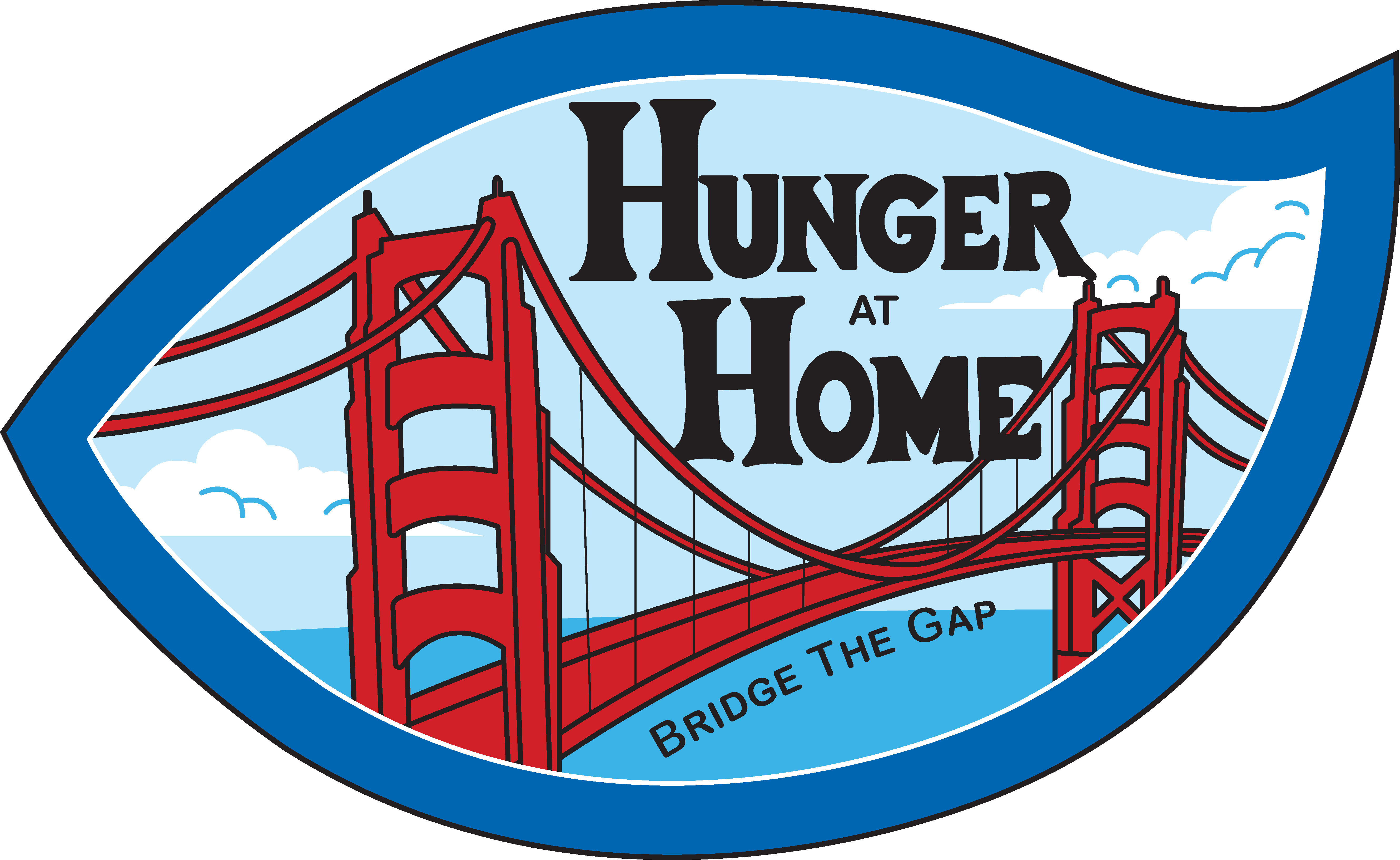 DRIVE THRU FOOD DISTRIBUTIONYour vehicle will be loaded with many great products including produce, mixed grocery boxes, bread, premade meals and much more. 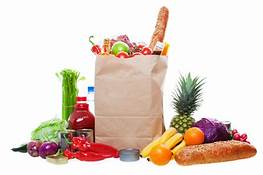 PayPal Park1123 Coleman Ave     San Jose, CAWHENSee calendar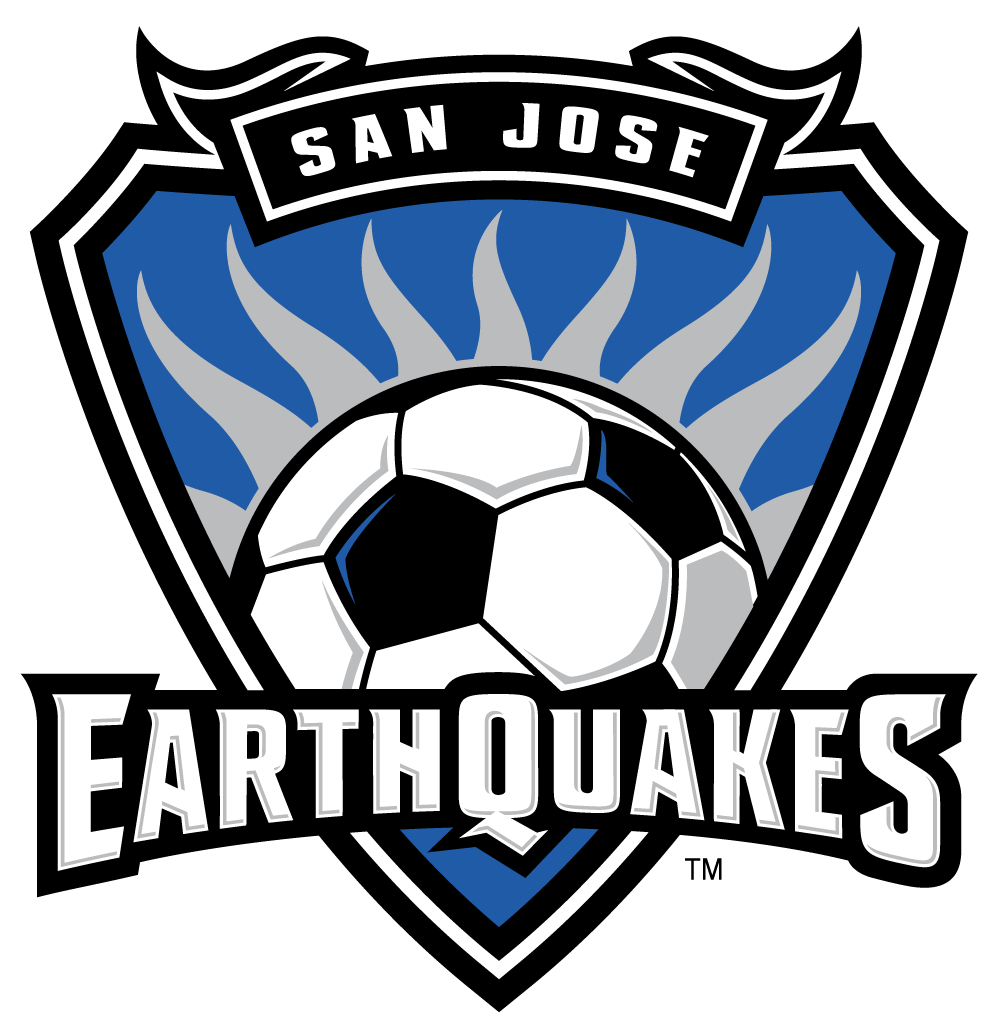 _______TIME9am - 11am_________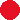 Be sure to wear a mask and follow all social distancing protocols. Upon arrival, we require that you stay inside your vehicle at all times. BE SAFE & STAY HEALTHY_______________CONTACT HUNGER AT HOME 1560 Berger Drive San Jose, CA 95112 (408) 318-0038 www.hungerathome.org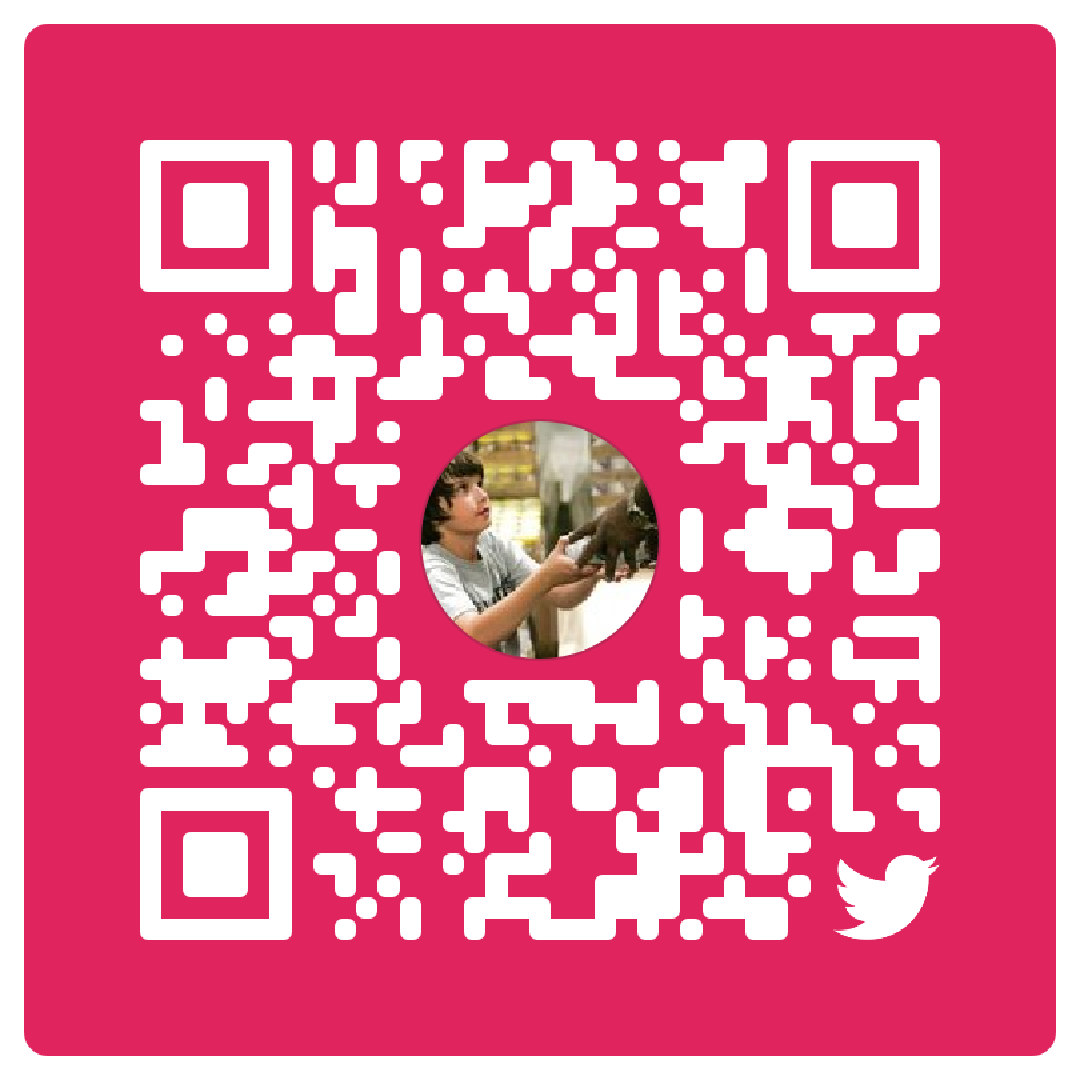 